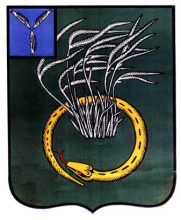 АДМИНИСТРАЦИЯПЕРЕЛЮБСКОГО МУНЦИИПАЛЬНОГО РАЙОНАСАРАТОВСКОЙ ОБЛАСТИ Р А С П О Р Я Ж Е Н И Еот  29  августа  2016 года    № 160                                                                     с. ПерелюбОб утверждении Реестра недвижимогоимущества Перелюбского муниципальногорайона, сдаваемого в аренду предпринимателям         Руководствуясь Уставом Перелюбского муниципального района, Положением о порядке управления и распоряжения имуществом, находящимся в муниципальной собственности Перелюбского муниципального района:    1. Утвердить Реестр недвижимого имущества Перелюбского муниципального района, сдаваемого в аренду предпринимателям, согласно Приложения.    2.  Контроль за исполнением настоящего распоряжения возложить на начальника отдела земельно-имущественных отношений администрации Перелюбского муниципального района Саратовской области Солдатенко Марину Александровну.Главы администрациимуниципального района                                                                                  Г.В. МотинПриложение к распоряжению администрацииПерелюбского муниципального района№ 160 от 29 августа 2016 года«Об утверждении Реестра недвижимогоимущества Перелюбского муниципальногорайона, сдаваемого в аренду предпринимателям»Помещение бывш. Аптека № 111, расположенное по адресу- Саратовская область, Перелюбский район, с.Перелюб, ул. Ленина 73, 1 этаж